Curso académico       /      La ficha se entregará a la coordinación de especialidad/campus y a través del formulario habilitado en la web ESPECIALIDADDATOS DEL ESTUDIANTE 	DATOS DE DIRECCIÓN TFMDATOS DE CODIRECCIÓN TFM (si la hubiera)DATOS DEL TRABAJO FIN DE MÁSTER     clicPrimer apellido:      Segundo apellido:       Nombre:       DNI:       Correo electrónico:      @correo.ugr.es Correo electrónico:      @correo.ugr.es Director/a:       Correo electrónico:      @ugr.esDepartamento:      Codirector/a:       Codirector/a:       DNI (solo si es externo a la UGR):      Correo electrónico:      Departamento/Procedencia:      Departamento/Procedencia:      Justificación de la codirección (Obligatorio):      
Justificación de la codirección (Obligatorio):      
Propuesta de título:       Línea de trabajo (marque la que proceda): Firma del codirector/a (si hubiera):Firma del codirector/a (si hubiera):Firma del director/a:Firma del estudiante:Firma del estudiante:En      Ha        , a        de       de      o.En      Ha        , a        de       de      o.En      Ha        , a        de       de      o.En      Ha        , a        de       de      o.En      Ha        , a        de       de      o.Información básica sobre protección de sus datos personales aportadosInformación básica sobre protección de sus datos personales aportadosInformación básica sobre protección de sus datos personales aportadosInformación básica sobre protección de sus datos personales aportadosInformación básica sobre protección de sus datos personales aportadosResponsable:UNIVERSIDAD DE GRANADAUNIVERSIDAD DE GRANADAUNIVERSIDAD DE GRANADAUNIVERSIDAD DE GRANADALegitimación:La Universidad de Granada se encuentra  legitimada para el tratamiento de sus datos por ser necesario para el cumplimiento de una misión realizada en interés público.  Art. 6.1e)  RGPD.La Universidad de Granada se encuentra  legitimada para el tratamiento de sus datos por ser necesario para el cumplimiento de una misión realizada en interés público.  Art. 6.1e)  RGPD.La Universidad de Granada se encuentra  legitimada para el tratamiento de sus datos por ser necesario para el cumplimiento de una misión realizada en interés público.  Art. 6.1e)  RGPD.La Universidad de Granada se encuentra  legitimada para el tratamiento de sus datos por ser necesario para el cumplimiento de una misión realizada en interés público.  Art. 6.1e)  RGPD.Finalidad:Tramitar su asignación de dirección de TFM en el Máster Universitario en ProfesoradoTramitar su asignación de dirección de TFM en el Máster Universitario en ProfesoradoTramitar su asignación de dirección de TFM en el Máster Universitario en ProfesoradoTramitar su asignación de dirección de TFM en el Máster Universitario en ProfesoradoDestinatarios:No se prevén comunicaciones de datos.No se prevén comunicaciones de datos.No se prevén comunicaciones de datos.No se prevén comunicaciones de datos.Derechos:Tiene derecho a solicitar el acceso, oposición, rectificación, supresión o limitación del tratamiento de sus datos, tal y como se explica en la información adicional.Tiene derecho a solicitar el acceso, oposición, rectificación, supresión o limitación del tratamiento de sus datos, tal y como se explica en la información adicional.Tiene derecho a solicitar el acceso, oposición, rectificación, supresión o limitación del tratamiento de sus datos, tal y como se explica en la información adicional.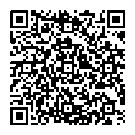 Información adicional:Puede consultar la información adicional y detallada sobre protección de datos, en función del tipo de tratamiento, en la UGR en el siguiente enlace:  https://secretariageneral.ugr.es/pages/proteccion_datos/leyendas-informativas/_img/informacionadicionalgestionacademica/%21      Puede consultar la información adicional y detallada sobre protección de datos, en función del tipo de tratamiento, en la UGR en el siguiente enlace:  https://secretariageneral.ugr.es/pages/proteccion_datos/leyendas-informativas/_img/informacionadicionalgestionacademica/%21      Puede consultar la información adicional y detallada sobre protección de datos, en función del tipo de tratamiento, en la UGR en el siguiente enlace:  https://secretariageneral.ugr.es/pages/proteccion_datos/leyendas-informativas/_img/informacionadicionalgestionacademica/%21      